Консультация для родителей: «Коррекционно-развивающие игры в процессе нравственно-патриотического воспитания для детей среднего дошкольного возраста»Лучшее средство привить детям любовь к отечеству состоит в том, чтобы эта любовь была у отцов. Шарль Монтескье.Важнейшая задача современного российского образования - обеспечить особые психолого-педагогические и социальные условия, необходимые для духовно-нравственного развития детей, в том числе - и патриотизма как одного из важнейших проявлений духовности личности. А патриотическое воспитание можно рассматривать как  один из аспектов целостного образовательного процесса, направленный на формирование патриотизма как интегративного качества личности и являющегося средством коррекционно-развивающей воздействия как для детей дошкольного возраста общеразвивающих групп, так и для детей с особыми образовательными потребностями.Одним из направлений познавательного развития детей дошкольного возраста является ознакомление с социальным миров и включает в себя: расширение кругозора детей, формирование целостной картины мира, формирование первичных представлений о малой родине и Отечестве, представлений о социокультурных ценностях нашего народа, об отечественных традициях и праздниках, формирование гражданской принадлежности; воспитание любви к Родине, гордости за ее достижения, патриотических чувств, формирование элементарных представлений о планете Земля как общем доме людей, о многообразии стран и народов мира.Мы предлагаем вашему вниманию игры и упражнения направленные на развитие внимания, памяти, восприятия и моторной сферы, а также упражнения для формирования лексического запаса, развития навыков связной речи, обучения правильному употреблению грамматических категорий родного языка. Знает ли ваш ребенок, как называется город, в котором он живет? Научите малыша четко произносить название родного города.Погуляйте с ребенком по улице, на которой живете, покажите интересные здания, расскажите об учреждениях, которые есть на ней. Научите ребенка четко произносить название улицы.Если детский сад, который посещает малыш, находится на другой улице, то проведите небольшую экскурсию и по ней. Отработайте с ребенком произношение названия и этой улицы.Посетите с ребенком некоторые интересные места вашего города, с тем чтобы он мог рассказать о них друзьям в детском саду.Выразительно прочитайте ребенку небольшое стихотворение о родном городе и предложите выучить его.Вместе с ребенком нарисуйте одно из замечательных мест вашего города, которое вы посетили.Один-много: город-города-много городов; улица-улицы-много улиц; вокзал-вокзалы-много вокзалов; площадь-площади-много площадей; магазин-магазины-много магазинов и т.д.Сосчитай до 5 слова: улица, магазин, двор, город, дом и т.д.Скажи какой? (какая?): Город Ярославль - большой, красивый, чистый... Улица - длинная, родная, чистая....Координация речи с движениями.Здравствуй, солнце золотое,(Правая рука вверх)Здравствуй, небо голубое,(Левая рука вверх)Здравствуй, вольный ветерок,(Махи рука внизу)Здравствуй, маленький дубок.( Махи руками вверху)Мы живем в родном краю,(Разводят руки перед собой)Всем друзьям привет я шлю.(Дети машут султанчиками вверху).Т. СикачеваПрогулка по городуКонструирование из счетных палочек или палочек Кюизинера.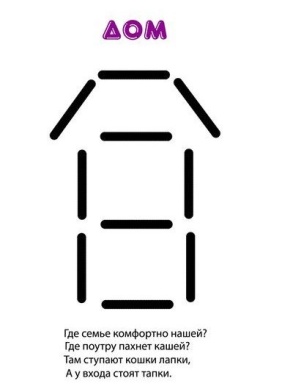 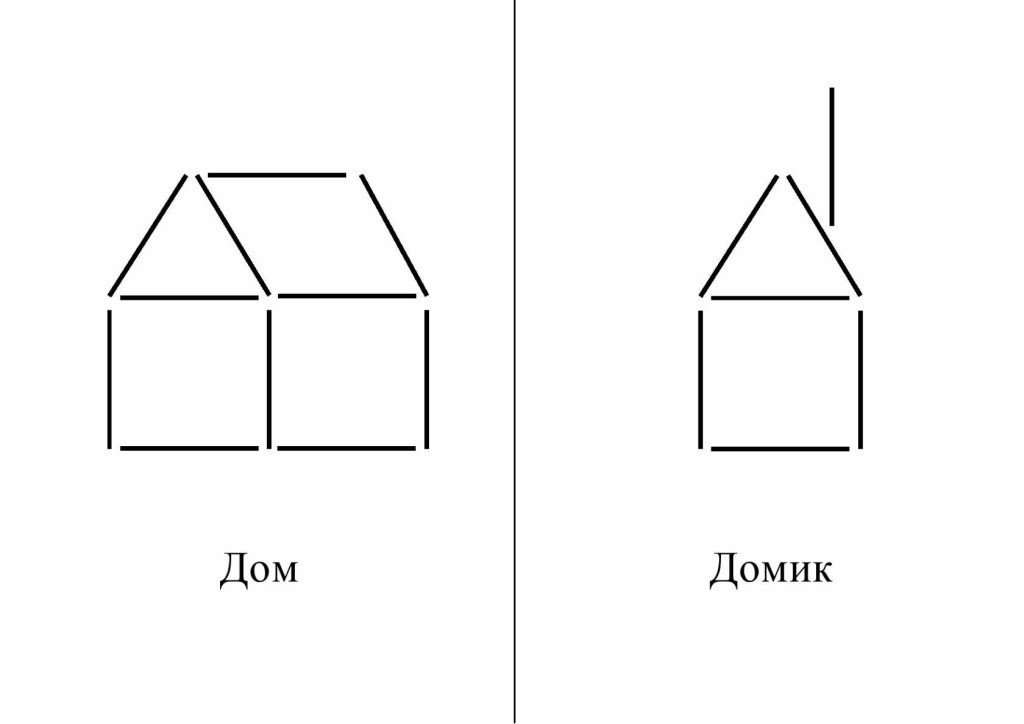 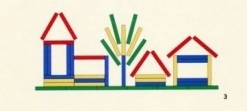 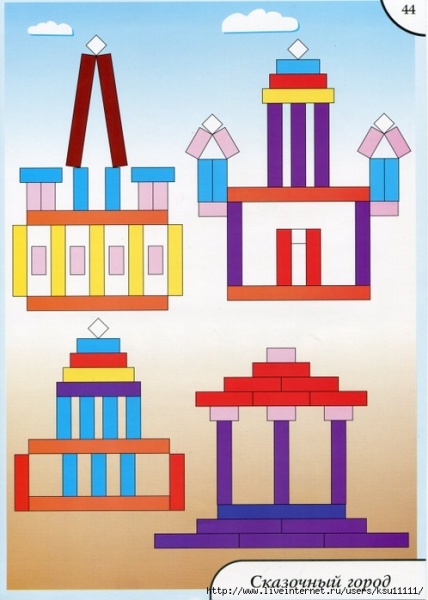 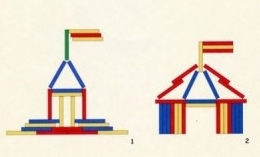                                                                           Подготовила: воспитатель Марьина Т.А.По городу идем гулять:Указательный и средний пальцы одной руки «шагают» по мячу, прокатывая его по ладони другой руки.Интересно наблюдать,Совершать круговые движения мячиком по ладони руки по направлению часовой стрелки.Как растут многоэтажки,Кисть вертикально, пальцами вверх, пальцы другой руки прокатывают мяч по ладони по направлению к пальцам.С крыш слетают стайкой пташки...Пальцы одной руки удерживают мяч, потом сбрасывают его в ладонь другой руки.Дороги полотно лежит,Прокатывать массажный мяч вперед-назад между ладонными поверхностями рук.Длинный ряд машин спешит...Повторить предыдущие движения.Продуктовый магазин  -Движения мячом между основаниями пальцев.Он в районе не один -Движения мячом влево-вправо по ладонной поверхности кисти.Круглосуточно в работе -Совершать круговые движения мячиком по ладони руки против часовой стрелки.Удобно, если здесь живете!Прижимать мяч между центрами ладоней.Школа, садик «под рукой»Совершать круговые движения мячиком по запястью.И бассейн с морской водой!Повторить движения со сменной рукой.